AufgabenformularStandardillustrierende Aufgaben veranschaulichen beispielhaft Standards für Lehrkräfte, Lernende und Eltern.Aufgabe und Material:Vorbemerkung: Die Tabelle kann individuell angepasst werden, je nachdem, ob es sich um ein von Schülerinnen und Schülern selbst gespieltes bzw. gestaltetes Stück oder ein medial vorgespieltes Stück handelt.„Diese Musik gefällt mir, weil…“Aufgabe: Kreuze an, was dir an dem Musikstück gefallen hat und was du weniger gut findest.Aufgabe: Wähle zwei Kreuze aus, die du oben in der Tabelle gemalt hast. Begründe für das Stück mithilfe der Smileys, was dir daran gefällt und/ oder was du verändern würdest.Quelle: https://pixabay.com/de/emotionen-smileys-gef%C3%BChle-gesichter-36364/Erwartungshorizont:Aufgabe 1:Die Schülerinnen und Schüler können anhand der verschiedenen Smileys ihre Meinung zu verschiedenen Parametern in der Musik darstellen.Aufgabe 2:In einer zweiten Tabelle können sie auf diese Meinung zurückgreifen und diese mithilfe der Formulierungshilfe begründen.Beispiellösungen:Ich habe für den Gesang das sehr lustige Smiley gewählt, weil er/ sie sehr schön gesungen hat.Ich habe für die Auswahl der Instrumente das verzerrte Smiley gewählt, weil ich finde, dass die Instrumente nicht zu dem Stück passen.FachMusikMusikMusikName der Aufgabe (so wird sie im RLP-online angezeigt)„Diese Musik gefällt mir, weil…“„Diese Musik gefällt mir, weil…“„Diese Musik gefällt mir, weil…“KompetenzbereichReflektieren und kontextualisierenReflektieren und kontextualisierenReflektieren und kontextualisierenKompetenzMusik beurteilenMusik beurteilenMusik beurteilenNiveaustufe(n)CCCStandardbegründen, was ihnen an einem Musikstück gefällt und was sieverändern würdenbegründen, was ihnen an einem Musikstück gefällt und was sieverändern würdenbegründen, was ihnen an einem Musikstück gefällt und was sieverändern würdenggf. Themenfeldggf. Bezug Basiscurriculum (BC) oder übergreifenden Themen (ÜT)ggf. Standard BCAufgabenformatAufgabenformatAufgabenformatAufgabenformatoffen	Xoffen	Xhalboffen	geschlossen	Erprobung im Unterricht:Erprobung im Unterricht:Erprobung im Unterricht:Erprobung im Unterricht:Datum Datum Jahrgangsstufe: Schulart: Verschlagwortung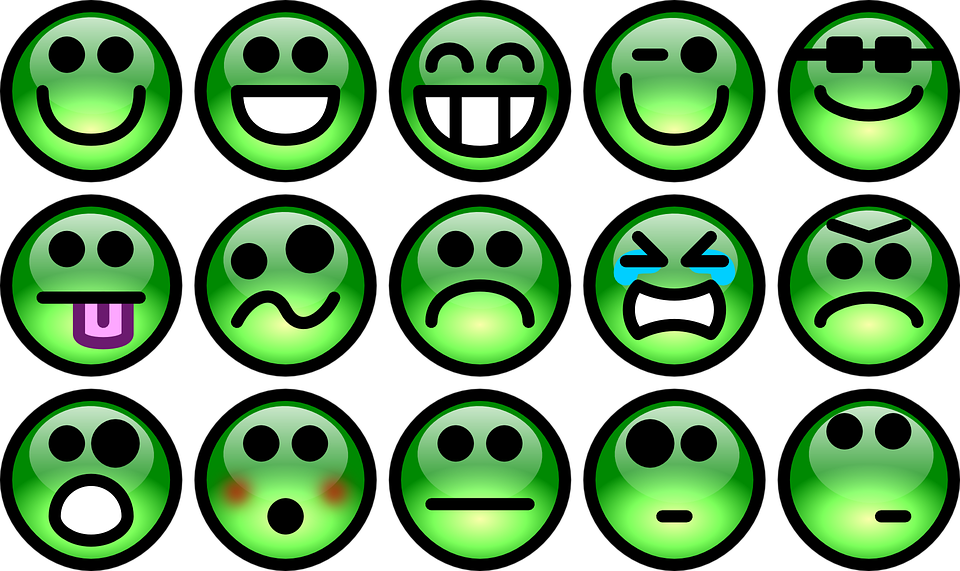 GesangMelodieRhythmusTempoAuswahl der InstrumenteUmgang mit InstrumentenAbwechslungsreiche/ interessante MusikIch habe für _________das sehr lustige Smiley gewählt, weil…Ich habe für __________das lachende und zwinkernde Smiley gewählt, weil…Ich habe für__________ das ernste Smiley gewählt, weil…Ich habe für _________das verzerrte Smiley gewählt, weil…